ESCOLA _________________________________DATA:_____/_____/_____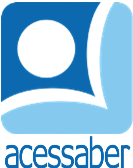 PROF:_______________________________________TURMA:___________NOME:________________________________________________________OS AMIGOS INSEPARÁVEIS	ESTES SÃO PEDRO E SOFIA. ELES ESTUDAM NA MESMA ESCOLA DESDE O BERÇÁRIO E JÁ ESTÃO NO 3º ANO.	OS DOIS ESTÃO SEMPRE JUNTOS EM SALA DE AULA E NAS AULAS DE EDUCAÇÃO FÍSICA, NO PÁTIO.	HOJE A PROFESSORA DE EDUCAÇÃO FÍSICA, FEZ UMA BRINCADEIRA DE CORRER COM A PERNA AMARRADA À DO AMIGO, E MAIS UMA VEZ, ESTÃO ELES JUNTOS.	SOFIA E PEDRO ESTAVAM QUASE GANHANDO A CORRIDA QUANDO DE REPENTE, A MENINA CAI. MAS PEDRO NEM IMPORTOU EM GANHAR, FOI LOGO ACUDIR A AMIGA COM TODO CARINHO DO MUNDO.ISABEL CRISTINA S. SOARESQUESTÕESQUAL É O TÍTULO DO TEXTO?R: ______________________________________________________________________________________________________________________________________QUEM É O AUTOR DA HISTÓRIA?R: ______________________________________________________________________________________________________________________________________QUANTOS PARÁGRAFOS HÁ NO TEXTO?R: __________________________________________________________________QUAIS SÃO OS PERSONAGENS PRINCIPAIS DA HISTÓRIA?R: ______________________________________________________________________________________________________________________________________ONDE É A AULA DE EDUCAÇÃO FÍSICA?R: ______________________________________________________________________________________________________________________________________QUE BRINCADEIRA FEZ A PROFESSORA?R: ______________________________________________________________________________________________________________________________________________________________________________________________________________________________________________________________________________QUAL FOI A ATITUDE DE PEDRO QUANDO SUA AMIGA CAI?R: ______________________________________________________________________________________________________________________________________________________________________________________________________________________________________________________________________________FAÇA UMA ILUSTRAÇÃO DA HISTÓRIA: